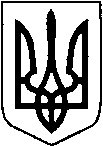 НОВОВОЛИНСЬКА  МІСЬКА  РАДАВОЛИНСЬКОЇ ОБЛАСТІПРОТОКОЛ № 9постійної комісії з питань житлово-комунального господарства, благоустрою та екології13 грудня 2021 року 					                 Початок о 14.30Взяли участь у засіданні:Р.І. Влодарчик – заступник голови комісії;Я.В. Никитюк – секретар комісії;О.С. Аксьонова – член комісіїВідсутні:М.І. Купа – голова комісіїПрисутні на засіданні:ЗАТВЕРДЖЕННЯ  ПОРЯДКУ ДЕННОГО:СЛУХАЛИ:  Влодарчик Р.І., головуючий на  постійній комісії, з питанням «Про Порядок денний засідання комісії». Головуючий запропонував прийняти проєкт Порядку денного за основу і в цілому.ГОЛОСУВАЛИ: За – 3; проти – 0; утрималися – 0.ВИРІШИЛИ:       Затвердити порядок денний.ПОРЯДОК ДЕННИЙ:Заступник голови комісії	              				Р.І. Влодарчик									Секретар комісії								Я.В. Никитюк			                    О.С. Шаповал - секретар міської ради;Г.В. Бурочук- начальник фінансового управління;Т.О. Корнійчук- начальник управління економічного розвитку, проектної діяльності та інвестицій;Б.П. Миронюк- заступник начальника управління будівництва і комунального господарства;О.О. Новікова- головний спеціаліст організаційно-виконавчого відділу ради1.Про внесення змін  до рішення міської ради від 23 грудня 2020 року №2/44 «Про бюджет міської територіальної громади  м. Нововолинська  на 2021 рік».2.Про бюджет Нововолинської міської територіальної громади  на 2022 рік.               3.Про затвердження Статуту КП «Нововолинськтеплокомуненерго».  4.Про внесення змін до міської Програми поводження з твердими побутовими відходами у м. Нововолинську на 2020-2024 роки, затвердженої рішенням міської ради від 27 лютого 2020 року                                      № 34/21.5.Про внесення змін до рішення міської ради від 17.09.2020р. №39/11 «Про затвердження Цільової програми «Тепла оселя» 2021-2023 роки».6.Про внесення змін до Комплексної програми розвитку житлово-комунального господарства, екології, дорожнього руху та його безпеки Нововолинської міської територіальної громади на 2020-2024 рр., затвердженої рішенням Нововолинської міської ради  № 32/19 від 14 листопада 2019 року».7.Про внесення змін до Програми благоустрою Нововолинської міської територіальної громади на 2019-2022 роки, затвердженої рішенням Нововолинської міської ради №27/15 від 22 листопада 2018 року.8.Про внесення змін до Програми сприяння діяльності об’єднанням співвласників багатоквартирних будинків Нововолинської міської територіальної громади на 2020-2024 роки, затвердженої рішенням міської ради №32/20  від 22 листопада 2019 року.9.Про план роботи міської ради на перше півріччя 2022 року.СЛУХАЛИ: 1.Про внесення змін  до рішення міської ради від 23 грудня 2020 року №2/44 «Про бюджет міської територіальної громади  м. Нововолинська  на 2021 рік»ДОПОВІДАЧ:Г.В. Бурочук – начальник фінансового управління ПРОПОЗИЦІЯ:Головуючий: внести на розгляд сесії проєкт рішення «Про внесення змін  до рішення міської ради від 23 грудня 2020 року №2/44 «Про бюджет міської територіальної громади  м. Нововолинська  на 2021 рік»».ГОЛОСУВАЛИ:За – 3; проти – 0; утрималися – 0.ВИРІШИЛИ:Пропозиція прийнята.СЛУХАЛИ: 2.Про бюджет Нововолинської міської територіальної громади  на 2022 рікДОПОВІДАЧ:Г.В. Бурочук – начальник фінансового управлінняВИСТУПИЛИ: Аксьонова О.С.ПРОПОЗИЦІЯ:Головуючий: внести на розгляд сесії проєкт рішення «Про бюджет Нововолинської міської територіальної громади  на 2022 рік».ГОЛОСУВАЛИ:За – 3; проти – 0; утрималися – 0.СЛУХАЛИ: 3.Про затвердження Статуту КП «Нововолинськтепло-комуненерго».ДОПОВІДАЧ:Корнійчук Т.О. – начальник управління економічного розвитку, проектної діяльності та інвестицій;ВИСТУПИЛИ:Аксьонова О.С., Никитюк Я.В., Влодарчик Р.І.ПРОПОЗИЦІЯ:Головуючий: внести на розгляд сесії проєкт рішення «Про затвердження Статуту КП «Нововолинськтеплокомун-енерго».ГОЛОСУВАЛИ:За – 3; проти – 0; утрималися – 0.СЛУХАЛИ: 4.Про внесення змін до міської Програми поводження з твердими побутовими відходами у м. Нововолинську на 2020-2024 роки, затвердженої рішенням міської ради від 27 лютого 2020 року № 34/21.ДОПОВІДАЧ:Миронюк Б.П. - заступник начальника управління будівництва і комунального господарства;ВИСТУПИЛИ:Аксьонова О.С.  внесла пропозицію щодо  організації  інформаційної і роз’яснювальної роботи  для  розроблення плану дій на вивезення сміття з району індивідуальної житлової забудови6ПРОПОЗИЦІЯ:Головуючий: внести на розгляд сесії проєкт рішення «Про внесення змін до міської Програми поводження з твердими побутовими відходами у м. Нововолинську на 2020-2024 роки, затвердженої рішенням міської ради від 27 лютого 2020 року № 34/21.ГОЛОСУВАЛИ:За – 3; проти – 0; утрималися – 0.СЛУХАЛИ: 5.Про внесення змін до рішення міської ради від 17.09.2020р. №39/11 «Про затвердження Цільової програми «Тепла оселя» 2021-2023 роки».ДОПОВІДАЧ:Миронюк Б.П. - заступник начальника управління будівництва і комунального господарства;ПРОПОЗИЦІЯ:Головуючий: внести на розгляд сесії проєкт рішення «Про внесення змін до рішення міської ради від 17.09.2020р. №39/11 «Про затвердження Цільової програми «Тепла оселя» 2021-2023 роки».».ГОЛОСУВАЛИ:За – 3; проти – 0; утрималися – 0.СЛУХАЛИ: 6.Про внесення змін до Комплексної програми розвитку житлово-комунального господарства, екології, дорожнього руху та його безпеки Нововолинської міської територіальної громади на 2020-2024 рр., затвердженої рішенням Нововолинської міської ради               № 32/19 від 14 листопада 2019 року».ДОПОВІДАЧ:Миронюк Б.П. - заступник начальника управління будівництва і комунального господарства;ВИСТУПИЛИ:Влодарчика Р.І. цікавило питання щодо оплати робіт  за 2 ліфта;ПРОПОЗИЦІЯ:Головуючий: внести на розгляд сесії проєкт рішення «Про внесення змін до Комплексної програми розвитку житлово-комунального господарства, екології, дорожнього руху та його безпеки Нововолинської міської територіальної громади на 2020-2024 рр., затвердженої рішенням Нововолинської міської ради               № 32/19 від 14 листопада 2019 року».ГОЛОСУВАЛИ:За – 3; проти – 0; утрималися – 0.СЛУХАЛИ: 7.Про внесення змін до Програми благоустрою Нововолинської міської територіальної громади на 2019-2022 роки, затвердженої рішенням Нововолинської міської ради №27/15 від 22 листопада 2018 року.ДОПОВІДАЧ:Миронюк Б.П. - заступник начальника управління будівництва і комунального господарстваПРОПОЗИЦІЯ:Головуючий: внести на розгляд сесії проєкт рішення «Про внесення змін до Програми благоустрою Нововолинської міської територіальної громади на 2019-2022 роки, затвердженої рішенням Нововолинської міської ради №27/15 від 22 листопада 2018 року.».ГОЛОСУВАЛИ:За – 3; проти – 0; утрималися – 0.СЛУХАЛИ: 8.Про внесення змін до Програми сприяння діяльності об’єднанням співвласників багатоквартирних будинків Нововолинської міської територіальної громади на 2020-2024 роки, затвердженої рішенням міської ради №32/20  від 22 листопада 2019 року.ДОПОВІДАЧ:Миронюк Б.П. - заступник начальника управління будівництва і комунального господарстваВИСТУПИЛИ:Аксьонова О.С., Влодарчик Р.І., Никитюк Я.В.ПРОПОЗИЦІЯ:Головуючий: внести на розгляд сесії проєкт рішення «Про внесення змін до Програми сприяння діяльності об’єднанням співвласників багатоквартирних будинків Нововолинської міської територіальної громади на 2020-2024 роки, затвердженої рішенням міської ради №32/20  від 22 листопада 2019 року.»ГОЛОСУВАЛИ:За – 3; проти – 0; утрималися – 0.СЛУХАЛИ: 9.Про план роботи міської ради на перше півріччя 2022 рокуДОПОВІДАЧ:Шаповал О.С. – секретар міської ради;ПРОПОЗИЦІЯ:Головуючий: внести на розгляд сесії проєкт рішення «Про план роботи міської ради на перше півріччя 2022 року».ГОЛОСУВАЛИ:За – 3; проти – 0; утрималися – 0.ВИРІШИЛИ:Пропозиція прийнята.